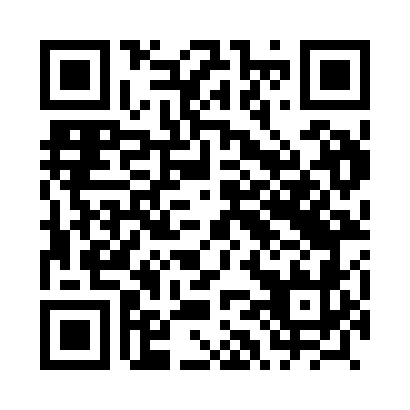 Prayer times for Nekielka, PolandMon 1 Apr 2024 - Tue 30 Apr 2024High Latitude Method: Angle Based RulePrayer Calculation Method: Muslim World LeagueAsar Calculation Method: HanafiPrayer times provided by https://www.salahtimes.comDateDayFajrSunriseDhuhrAsrMaghribIsha1Mon4:226:2412:545:217:259:202Tue4:206:2212:545:227:279:223Wed4:176:1912:545:237:299:244Thu4:146:1712:535:257:319:265Fri4:116:1512:535:267:329:296Sat4:086:1312:535:277:349:317Sun4:046:1012:525:287:369:348Mon4:016:0812:525:307:379:369Tue3:586:0612:525:317:399:3910Wed3:556:0312:525:327:419:4111Thu3:526:0112:515:337:439:4412Fri3:495:5912:515:347:449:4613Sat3:465:5712:515:367:469:4914Sun3:425:5412:515:377:489:5115Mon3:395:5212:505:387:509:5416Tue3:365:5012:505:397:519:5717Wed3:335:4812:505:407:539:5918Thu3:295:4612:505:417:5510:0219Fri3:265:4312:505:437:5710:0520Sat3:225:4112:495:447:5810:0821Sun3:195:3912:495:458:0010:1122Mon3:155:3712:495:468:0210:1423Tue3:125:3512:495:478:0410:1724Wed3:085:3312:495:488:0510:2025Thu3:055:3112:485:498:0710:2326Fri3:015:2912:485:508:0910:2627Sat2:575:2712:485:518:1010:2928Sun2:545:2512:485:538:1210:3229Mon2:505:2312:485:548:1410:3530Tue2:465:2112:485:558:1610:39